QUINCUAGÉSIMO PRIMER PERÍODO ORDINARIO DE SESIONES		OEA/Ser.PDel 10 al 12 de noviembre de 2021					AG/INF.734/21 rev. 4Ciudad de Guatemala, Guatemala 					10 noviembre 2021VIRTUAL								Original: TextualLISTA DE JEFES DE DELEGACIÓN DE LOS ESTADOS MIEMBROS ACREDITADOS 
ANTE EL QUINCUAGÉSIMO PRIMER PERÍODO ORDINARIO DE SESIONES(Actualizada al 10 de noviembre de 2021)*/*LIST OF HEADS OF MEMBER STATE DELEGATIONS
ACCREDITED TO THE FIFTY-FIRST REGULAR SESSION(As of November 10, 2021)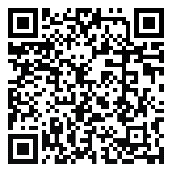 Estado MiembroJefe de DelegaciónNombreAntigua and BarbudaPermanent Representative to the OASAmbassador Sir Ronald M. SandersArgentinaMinistro de Relaciones Exteriores, Comercio Internacional y CultoS.E. Santiago Andrés CafieroBarbadosPermanent Representative to the OASAmbassador Noel LynchBelizeMinister of Foreign Affairs, Foreign Trade, and ImmigrationH.E. Eamon Harrison CourtenayBoliviaMinistro de Relaciones ExterioresS.E. Rogelio Mayta MaytaBrasilMinistro de Estado das Relações ExterioresS.E. Carlos Alberto Franco FrançaCanadaMinister of Foreign Affairs H.E. Mélanie JolyChileMinistro de Relaciones ExterioresS.E. Andrés AllamandColombiaVicepresidente y Ministra de Relaciones ExterioresS.E. Marta Lucía RamírezCosta RicaMinistro de Relaciones Exteriores y CultoS.E. Rodolfo Solano QuirósDominica (The Commonwealth of)Minister for Foreign Affairs, International  Business, and Diaspora RelationsH.E. Kenneth DarrouxEcuadorMinistro de Relaciones Exteriores y Movilidad HumanaS.E. Mauricio MontalvoEl Salvador Viceministra de Relaciones ExterioresS.E Adriana MiraGrenadaMinister of Foreign Affairs, International Business, and CARICOM AffairsH.E. Oliver JosephGuatemalaMinistro de Relaciones ExterioresS.E. Pedro Brolo VilaGuyana Minister of Foreign Affairs and International Cooperation H.E. Hugh ToddHaïtiMinistre des Affaires Etrangères et des Cultes S.E. Claude JosephHondurasSecretario de EstadoS.E. Lisandro RosalesJamaicaMinister of State, Ministry of Foreign Affairs, and Foreign TradeH.E. Leslie CampbellMéxicoS.E. Subsecretario para América Latina y el Caribe Maximiliano Reyes ZúñigaNicaraguaMinistro Asesor del Presidente de la República para Políticas y Asuntos InternacionalesS.E. Valdrack Ludwing Jaentschke WhitakerPanamáMinistra de Relaciones ExterioresS.E. Erika MouynesParaguayMinistro de Relaciones ExterioresS.E. Euclides Acevedo CandiaPerúMinistro de Relaciones ExterioresS.E. Oscar MaúrtuaRepública DominicanaMinistro de Relaciones ExterioresS.E. Roberto ÁlvarezSaint Kitts y NevisPermanent Representative to the OASAmbassador, Everson W. HullSaint Vincent and The Grenadines Senator, Minister of State for Foreign Affairs and Foreign TradeH.E. Keisal PetersSaint LuciaMinister for External Affairs, International Trade, Civil Aviation and Diaspora AffairsH.E. Alva BaptisteSurinameMinister of Foreign AffairsH.E. Albert R. RamdinThe Bahamas (Commonwealth of)Minister of Foreign Affairs and Public ServiceH.E. Frederick A. MitchellTrinidad and TobagoSenator, Minister of Foreign and CARICOM Affairs H.E. Amery BrownUnited States of AmericaSecretary of State, Department of StateH.E. Antony BlinkenUruguayMinistro de Relaciones ExterioresS.E. Francisco Bustillo BonassoVenezuela (República Bolivariana de)CancillerS.E. Julio Andrés Borges